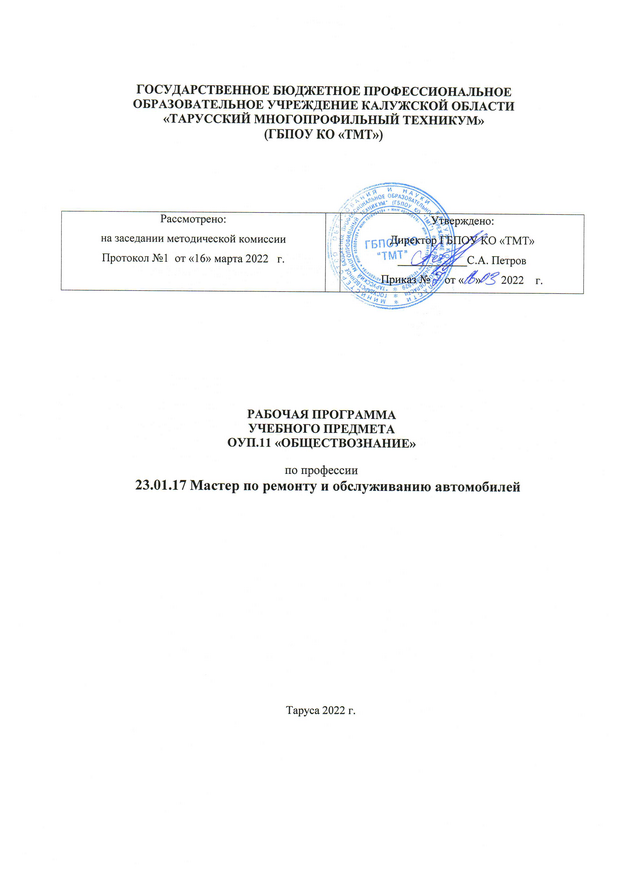 Рабочая программа общеобразовательной учебной дисциплины «Обществознание» разработана на основе:1.Федерального  государственного  образовательного  стандарта  среднего  общего образования (далее ФГОС СОО) (приказ Минобрнауки  России от 17 мая 2012 г. № 413), 2.Примерной программы «Обществознание» для профессиональных образовательных организаций (Рекомендовано Федеральным государственным автономным учреждением «Федеральный институт развития образования» (ФГАУ «ФИРО») в качестве примерной программы  для  реализации  основной  профессиональной  образовательной  программы СПО на базе основного общего образования с получением среднего общего образования Протокол № 3 от 21 июля 2015 г. Регистрационный номер рецензии 381 от 23 июля 2015г. ФГАУ «ФИРО»)Организация-разработчик: ГБПОУ КО «Тарусский многопрофильный  техникум».Разработчик: Русина А.И., преподаватель 1.ПОЯСНИТЕЛЬНАЯ ЗАПИСКА.Программа общеобразовательной учебной дисциплины «Обществознание» предназначена для изучения обществознания в профессиональных образовательных организациях, реализующих образовательную программу среднего общего образования в пределах освоения основной профессиональной образовательной программы СПО (ОПОП СПО) на базе основного общего образования при подготовке квалифицированных рабочих, служащих(ППКРС).Программа разработана на основе требований ФГОС среднего общего образования, предъявляемых к структуре, содержанию и результатам освоения учебной дисциплины «Обществознание», и в соответствии с Рекомендациями по организации получения среднего общего образования в пределах освоения образовательных программ среднего профессионального образования на базе основного общего образования с учетом требований федеральных государственных образовательных стандартов и получаемой профессии или специальности среднего профессионального образования (письмо Департамента государственной политики в сфере подготовки рабочих кадров и ДПО Минобрнауки России от 17.03.2015 № 06-259).Содержание программы «Обществознание» направлено на достижение следующих целей:воспитание гражданственности, социальной ответственности, правового само-сознания, патриотизма, приверженности конституционным принципам Российской Федерации;развитие личности на стадии начальной социализации, становление правомерного социального поведения, повышение уровня политической, правовой и духовно-нравственной культуры подростка;углубление интереса к изучению социально-экономических и политико-правовых дисциплин;умение получать информацию из различных источников, анализировать, систематизировать ее, делать выводы и прогнозы;содействие формированию целостной картины мира, усвоению знаний об основных сферах человеческой деятельности, социальных институтах, нормах регулирования общественных отношений, необходимых для взаимодействия с другими людьми в рамках отдельных социальных групп и общества в целом;формирование мотивации к общественно полезной деятельности, повышение стремления к самовоспитанию, самореализации, самоконтролю;применение полученных знаний и умений в практической деятельности в раз-личных сферах общественной жизни.программу включено содержание, направленное на формирование у студентов компетенций, необходимых для качественного освоения основной профессиональной образовательной программы СПО на базе основного общего образования с получением среднего общего образования; программы подготовки квалифицированных рабочих, служащих, (ППКРС).Программа может использоваться другими профессиональными образовательными организациями, реализующими образовательную программу среднего общего образования в пределах освоения ОПОП СПО на базе основного общего образования (ППКРС).ОБЩАЯ ХАРАКТЕРИСТИКА УЧЕБНОЙ ДИСЦИПЛИНЫ«ОБЩЕСТВОЗНАНИЕ»Учебная дисциплина «Обществознание» имеет интегративный характер, основанный на комплексе общественных наук, таких как философия, социология, экономика, политология, культурология, правоведение, предметом которых являются научные знания о различных аспектах жизни, развитии человека и общества, влиянии социальных факторов на жизнь каждого человека.Содержание учебной дисциплины направлено на формирование четкой гражданской позиции, социально-правовой грамотности, навыков правового характера, необходимых обучающимся для реализации социальных ролей, взаимодействия с окружающими людьми и социальными группами.Особое внимание уделяется знаниям о современном российском обществе, проблемах мирового сообщества и тенденциях развития современных цивилизационных процессов, роли морали, религии, науки и образования в жизни человеческого общества,также изучению ключевых социальных и правовых вопросов, тесно связанных с повседневной жизнью.Отбор содержания учебной дисциплины осуществлялся на основе следующих принципов: учет возрастных особенностей обучающихся, практическая направленность обучения, формирование знаний, которые обеспечат обучающимся профессиональных образовательных организаций СПО успешную адаптацию к социальной реальности, профессиональной деятельности, исполнению общегражданских ролей.Реализация содержания учебной дисциплины «Обществознание» предполагает дифференциацию уровней достижения студентами различных целей. Так, уровень функциональной грамотности может быть достигнут как в освоении наиболее рас-пространенных в социальной среде средствах массовых коммуникаций понятий и категорий общественных наук, так и в области социально-практических знаний, обеспечивающих успешную социализацию в качестве гражданина РФ.На уровне ознакомления осваиваются такие элементы содержания, как сложные теоретические понятия и положения социальных дисциплин, специфические особенности социального познания, законы общественного развития, особенностифункционирования общества как сложной, динамично развивающейся, самоорганизующейся системы.процессе освоения учебной дисциплины у студентов закладываются целостные представления о человеке и обществе, деятельности человека в различных сферах,экономической системе общества, социальных нормах, регулирующих жизнедеятельность гражданина. При этом они должны получить достаточно полные представления о возможностях, которые существуют в нашей стране для продолжения образования и работы, самореализации в разнообразных видах деятельности, а также о путях достижения успеха в различных сферах социальной жизни.При освоении профессий СПО технического профиля профессионального образования учебная дисциплина «Обществознание», включающая экономику и право, изучается на базовом уровне ФГОС среднего общего образования. Изучение обществознания завершается подведением итогов в форме дифференцированного зачета в рамках промежуточной аттестации студентов в процессе освоения ОПОП СПО на базе основного общего образования с получением среднего общего образования (ППКРС)МЕСТО УЧЕБНОЙ ДИСЦИПЛИНЫ В УЧЕБНОМ ПЛАНЕ Интегрированная учебная дисциплина «Обществознание» является учебным предметом обязательной предметной области «Общественные науки» ФГОС среднего общего образования.В профессиональных образовательных организациях, реализующих образовательную программу среднего общего образования в пределах освоения ОПОП СПО на базе основного общего образования, учебная дисциплина «Обществознание»изучается в общеобразовательном цикле учебного плана ОПОП СПО на базе основного общего образования с получением среднего общего образования (ППКРС).учебных планах ППКРС место учебной дисциплины — в составе общеобразовательных учебных дисциплин по выбору, формируемых из обязательных предметных областей ФГОС среднего общего образования, для профессий СПО соответствующего профиля профессионального образования. При освоении профессий при подготовке квалифицированных рабочих, служащих при техническом профиле обществознание изучается как базовый учебный предмет максимальная нагрузка (включая экономику и право): – в объеме 171 часа.РЕЗУЛЬТАТЫ ОСВОЕНИЯ УЧЕБНОЙ ДИСЦИПЛИНЫОсвоение	содержания	учебной	дисциплины	«Обществознание»	обеспечиваетдостижение студентами следующих результатов:личностных:Л1 сформированность мировоззрения, соответствующего современному уровню развития общественной науки и практики, основанного на диалоге культур, а также различных форм общественного сознания, осознание своего места в поликультурном мире;Л2 российская гражданская идентичность, патриотизм, уважение к своему народу, чувство ответственности перед Родиной, уважение государственных символов (герба, флага, гимна);Л3 гражданская позиция в качестве активного и ответственного члена российского общества, осознающего свои конституционные права и обязанности, уважающего законправопорядок, обладающего чувством собственного достоинства, осознанно принимающего традиционные национальные и обще-человеческие, гуманистические и демократические ценности;Л4 толерантное сознание и поведение в поликультурном мире, готовность и способность вести диалог с другими людьми, достигать в нем взаимопонимания, учитывая позиции всех участников, находить общие цели и сотрудничать для их достижения; эффективно разрешать конфликты;Л5 готовность и способность к саморазвитию и самовоспитанию в соответствии с общечеловеческими ценностями и идеалами гражданского общества, к самостоятельной, творческой и ответственной деятельности; сознательное отношение к непрерывному образованию как условию успешной профессиональной и общественной деятельности;Л6 осознанное отношение к профессиональной деятельности как возможности участия в решении личных, общественных, государственных, общенациональных проблем;Л7 ответственное отношение к созданию семьи на основе осознанного принятия ценностей семейной жизни;МетапредметныхМ1 умение самостоятельно определять цели деятельности и составлять планы деятельности; самостоятельно осуществлять, контролировать и корректировать деятельность; использовать все возможные ресурсы для поставленных целей и реализации планов деятельности; выбирать успешные стратегии в различных ситуациях; М2 владение навыками познавательной, учебно-исследовательской и проектной деятельности в сфере общественных наук, навыками разрешения проблем; способность и готовность к самостоятельному поиску методов решения практических задач,применению различных методов познания; М3 готовность и способность к самостоятельной информационно-познавательнойдеятельности, включая умение ориентироваться в различных источниках социально-правовой и экономической информации, критически оценивать интерпретировать информацию, получаемую из различных источников;М4 умение использовать средства информационных и коммуникационных технологий в решении когнитивных, коммуникативных и организационных задач ссоблюдением требований эргономики, техники безопасности, гигиены, ресурсосбережения, правовых и этических норм, норм информационной безопасности;М5 умение определять назначение и функции различных социальных, экономических и правовых институтов;М6 умение самостоятельно оценивать и принимать решения, определяющие стратегию поведения, с учетом гражданских и нравственных ценностей;М7 владение языковыми средствами: умение ясно, логично и точно излагать свою точку зрения, использовать адекватные языковые средства, понятийный аппарат обществознания;предметных:П1 сформированность знаний об обществе как целостной развивающейся системеП2 в единстве и взаимодействии его основных сфер и институтов; владение базовым понятийным аппаратом социальных наук;П3 владение умениями выявлять причинно-следственные, функциональные, иерархические и другие связи социальных объектов и процессов;П4 сформированность представлений об основных тенденциях и возможных перспективах развития мирового сообщества в глобальном мире;П5.сформированность представлений о методах познания социальных явлений процессов;П6 владение умениями применять полученные знания в повседневной жизни, прогнозировать последствия принимаемых решений;П7 сформированность навыков оценивания социальной информации, умений поиска информации в источниках различного типа для реконструкции недостающих звеньев с целью объяснения и оценки разнообразных явлений и процессов общественного развития.Освоение содержания учебной дисциплины «Обществознание» предполагает достижение студентами следующих результатов:П3.4П3.3П3.2П3.1П2.5П2.6П2.7П2.8П3- установление причинно-следственных связей;- построение логической цепи рассуждений;- доказательство;- выдвижение гипотез и их обоснование.Коммуникативные УУДПланирование (определение цели, функций участников, способов взаимодействия).Постановка вопросов (инициативное сотрудничество в поиске и сборе информации).Разрешение конфликтов (выявление, идентификация проблемы, поиск и оценка альтернативных способов разрешения конфликта, принятие решения и его реализация).Управление поведением партнёра точностью выражать свои мысли (контроль, коррекция, оценка действий партнёра умение с достаточной полнотой и точностью выражать свои мысли).Регулятивные УУДР1            Целеполагание (постановка учебной задачи на основе соотнесения того, что уже известно и усвоено учащимися, и того, что ещё неизвестно).Планирование (определение последовательности промежуточных целей сР2	учётом конечного результата; составление плана и последовательности действий).СОДЕРЖАНИЕ УЧЕБНОЙ ДИСЦИПЛИНЫВведениеОбществознание как учебный курс. Социальные науки. Специфика объекта их изучения.Актуальность изучения обществознания при освоении профессий СПО.1.	Человек и общество1.1.	Природа человека, врожденные и приобретенные качестваФилософские	представления	о	социальных	качествах	человека.	Человек,	индивид,личность.	Деятельность	и	мышление.	Виды	деятельности.	Творчество.	Человек	вучебной  и  трудовой  деятельности.  Основные  виды  профессиональной  деятельности.Выбор профессии. Профессиональное самоопределениеФормирование характера, учет особенностей характера в общении и профессио-нальнойдеятельности. Потребности, способности и интересы.Социализация личности. Самосознание и социальное поведение. Цель и смысл человеческой жизни.Проблема познаваемости мира. Понятие истины, ее критерии. Виды человеческих знаний. Мировоззрение. Типы мировоззрения. Основные особенности научного мышления.Свобода как условие самореализации личности. Свобода человека и ее ограничители (внутренние — со стороны самого человека и внешние — со стороны общества). Выбор и ответственность за его последствия. Гражданские качества личности.Человек в группе. Многообразие мира общения. Межличностное общение и взаи-модействие. Проблемы межличностного общения в молодежной среде. Особенности самоидентификации личности в малой группе на примере молодежной среды. Меж-личностные конфликты. Истоки конфликтов в среде молодежи.1.2. Общество как сложная системаПредставление об обществе как сложной динамичной системе. Подсистемы и элементы общества. Специфика общественных отношений. Основные институты общества, их функции.Общество и природа. Значение техногенных революций: аграрной, индустриальной, информационной. Противоречивость воздействия людей на природную среду. Многовариантность общественного развития. Эволюция и революция как формы социального изменения. Понятие общественного прогресса.Смысл и цель истории. Цивилизация и формация. Общество: традиционное, ин-дустриальное, постиндустриальное (информационное).Особенности современного мира. Процессы глобализации. Антиглобализм, его причиныпроявления. Современные войны, их опасность для человечества. Терро-ризм как важнейшая угроза современной цивилизации. Социальные и гуманитарные аспекты глобальных проблем.Практические занятияЧеловек, индивид, личность. Потребности, способности и интересы. Мировоззрение. Типы мировоззрения. Основные институты общества. Общество и природа. Глобализация.Духовная культура человека и общества2.1. Духовная культура личности и обществаПонятие о культуре. Духовная культура личности и общества, ее значение в общественной жизни. Культура народная, массовая и элитарная. Экранная культура — продукт информационного общества. Особенности молодежной субкультуры. Проблемы духовного кризиса и духовного поиска в молодежной среде. Формирование ценностных установок, идеалов, нравственных ориентиров. Взаимодействие и взаимосвязь различных культур. Культура общения, труда, учебы, поведения в обществе. Этикет. Учреждения культуры. Государственные гарантии свободы доступа к культурным ценностям.2.2. Наука и образование в современном миреНаука. Естественные и социально-гуманитарные науки. Значимость труда ученого, его особенности. Свобода научного поиска. Ответственность ученого перед обще-ством. Образование как способ передачи знаний и опыта. Роль образования в жизни со-временного человека и общества. Правовое регулирование образования. Порядок приема в образовательные учреждения профессионального образования. Система образования в Российской Федерации. Государственные гарантии в получении об-разования. Профессиональное образование.2.3. Мораль, искусство и религия как элементы духовной культурыМораль. Основные принципы и нормы морали. Гуманизм. Добро и зло. Долг и совесть.Моральный выбор. Моральный самоконтроль личности. Моральный идеал.Религия как феномен культуры. Мировые религии. Религия и церковь в современном мире. Свобода совести. Религиозные объединения Российской Федерации. Искусство и его роль в жизни людей. Виды искусств.Практические занятияДуховная культура личности и общества. Виды культуры.Наука в современном мире.Роль образования в жизни человека и общества.Мораль.Религия.Искусство.Экономика3.1. Экономика и экономическая наука. Экономические системыЭкономика семьи. Экономика как наука и хозяйство. Главные вопросы экономики. Потребности. Выбор и альтернативная стоимость. Ограниченность ресурсов. Факторы производства.Разделение труда, специализация и обмен. Типы экономических систем: тради-ционная, централизованная (командная) и рыночная экономика.3.2. Рынок. Фирма. Роль государства в экономикеРынок одного товара. Спрос. Факторы спроса. Предложение. Факторы предложения. Рыночное равновесие. Основные рыночные структуры: совершенная и несовершенная конкуренция. Роль фирм в экономике. Издержки, выручка, прибыль. Производительность труда. Основные организационные формы бизнеса в России. Основные источники финансирования бизнеса. Акции и облигации. Фондовый рынок. Основы менеджмента и маркетинга. Деньги. Процент. Банковская система. Роль Центрального банка. Основные операции коммерческих банков. Инфляция. Виды, причины и последствия инфляции. Антиинфляционные меры. Основы денежной политики государства.Частные и общественные блага. Функции государства в экономике. Понятие ВВП и его структура. Экономический рост и развитие. Экономические циклы. Виды на-логов. Государственные расходы. Государственный бюджет. Государственный долг. Основы налоговой политики государства.3.3. Рынок труда и безработицаСпрос на труд и его факторы. Предложение труда. Факторы предложения труда. Роль профсоюзов и государства на рынках труда. Человеческий капитал. Понятие безработицы, ее причины и экономические последствия. Рациональный потребитель. Защита прав потребителя. Основные доходы и расходы семьи. Реальный и номиналь-ный доход. Сбережения.3.4. Основные проблемы экономики России. Элементы международнойэкономикиСтановление	современной	рыночной	экономики	России.	Особенности	современнойэкономики России, ее экономические институты. Основные проблемы экономики Россииее регионов. Экономическая политика Российской Федерации. Россия в мировой экономике.Организация международной торговли. Государственная политика в области международной торговли. Глобальные экономические проблемы.Практические занятияЭкономика как наука.Типы экономических систем. Факторы спроса и предложения. Функции государства в экономике.Причины безработицы и трудоустройство. Особенности современной экономики России.Социальные отношения4.1. Социальная роль и стратификацияСоциальные отношения. Понятие о социальных общностях и группах. Социальная стратификация. Социальная мобильность.Социальная роль. Многообразие социальных ролей в юношеском возрасте. Соци-альные роли человека в семье и трудовом коллективе.Социальный статус и престиж. Престижность профессиональной деятельности.4.2. Социальные нормы и конфликтыСоциальный контроль. Виды социальных норм и санкций. Самоконтроль. Деви-антное поведение, его формы, проявления. Профилактика негативных форм девиант-ного поведения среди молодежи. Опасность наркомании, алкоголизма. Социальная и личностная значимость здорового образа жизни.Социальный конфликт. Причины и истоки возникновения социальных конфликтов. Пути разрешения социальных конфликтов.4.3. Важнейшие социальные общности и группыОсобенности социальной стратификации в современной России. Демографические, профессиональные, поселенческие и иные группы.Молодежь как социальная группа. Особенности молодежной политики в Российской Федерации.Этнические общности. Межнациональные отношения, этносоциальные конфликты, пути их разрешения. Конституционные принципы национальной политики в Российской Федерации.Семья как малая социальная группа. Семья и брак. Современная демографическая ситуация в Российской Федерации. Семейное право и семейные правоотношения. Понятие семейных правоотношений. Порядок, условия заключения и расторжения брака. Права и обязанности супругов. Брачный договор. Правовые отношения роди-телей и детей. Опека и попечительство.Практические занятия Социальная стратификация. Виды социальных норм. Социальные конфликты.Социальная стратификация в современной России. Межнациональные отношения.Семья в современной России.Политика5.1. Политика и власть. Государство в политической системеПонятие власти. Типы общественной власти. Политика как общественное явление. Политическая система, ее внутренняя структура. Политические институты. Государство как политический институт. Признаки государства. Государственный суверенитет.Внутренние и внешние функции государства. Особенности функционального на-значения современных государств. Межгосударственная интеграция, формирование надгосударственных институтов — основные особенности развития современной по-литической системы.Формы  государства:	формы  правления,  территориально-государственное	устройство,политический режим. Типология политических режимов. Демократия, еёосновные ценности и признаки. Условия формирования демократических институтов итрадиций.Правовое государство, понятие и признаки.5.2. Участники политического процессаЛичность и государство. Политический статус личности. Политическое участие и его типы. Причины и особенности экстремистских форм политического участия. Политическое лидерство. Лидеры и ведомые. Политическая элита, особенности ее формирования в современной России.Гражданское общество и государство. Гражданские инициативы. Отличительные черты выборов в демократическом обществе. Абсентеизм, его причины и опасность. Избирательная кампания в Российской Федерации. Политические партии и движения, их классификация. Современные идейнополитические системы: консерватизм, либерализм, социал-демократия, коммунизм. Законодательное регулирование деятельности партий в Российской Федерации.Роль средств массовой информации в политической жизни общества.Практические занятияПолитическая	система	общества,	ее	структура.Государство	в	политической	системе	общества.Функции государства.Формы государства.Гражданское	общество	и	правовое	государство.Избирательное	право	в	Российской	Федерации.Личность и государство.Право6.1. Правовое регулирование общественных отношенийЮриспруденция как общественная наука.Право в системе социальных норм. Правовые и моральные нормы.Система права: основные институты, отрасли права. Частное и публичное право. Основные формы права. Нормативные правовые акты и их характеристика. Порядок принятия и вступления в силу законов в РФ. Действие нормативных правовых актов во времени, в пространстве и по кругу лиц. Правовые отношения и их структура. Правомерное и противоправное поведение. Виды противоправных поступков. Юридическая ответственность и ее задачи.6.2. Основы конституционного права Российской ФедерацииКонституционное право как отрасль российского права. Основы конституционного строя Российской Федерации. Система государственных органов Российской Феде-рации. Законодательная власть. Исполнительная власть. Институт президентства. Местное самоуправление.Правоохранительные органы Российской Федерации. Судебная система Российской Федерации. Адвокатура. Нотариат.Понятие гражданства. Порядок приобретения и прекращения гражданства в РФ.Основные конституционные права и обязанности граждан в России.Право граждан РФ участвовать в управлении делами государства. Право на благоприятную окружающую среду. Обязанность защиты Отечества.Основания отсрочки от военной службы. Международная защита прав человека в условиях мирного и военного времени.6.3. Отрасли российского праваГражданское право и гражданские правоотношения. Физические лица. Юридические лица. Гражданско-правовые договоры. Правовое регулирование предпринимательской деятельности. Имущественные права. Право собственности на движимые и недвижимые вещи, деньги, ценные бумаги. Право на интеллектуальную собственность. Основания приобретения права собственности: купля-продажа, мена, наследование, дарение. Личные неимущественные права граждан: честь, достоинство, имя. Способы защиты имущественных и неимущественных прав.Трудовое право и трудовые правоотношения. Понятие трудовых правоотношений. Занятость и трудоустройство. Органы трудоустройства. Порядок приема на работу. Трудовой договор: понятие и виды, порядок заключения и расторжения. Правовое ре-гулирование трудовой деятельности несовершеннолетних. Коллективный договор. Роль профсоюзов в трудовых правоотношениях. Трудовые споры и порядок их разрешения. Заработная плата. Правовые основы социальной защиты и социального обеспечения. Административное право и административные правоотношения. Административные проступки. Административная ответственность.Уголовное право. Преступление как наиболее опасное противоправное деяние. Со-став преступления. Уголовная ответственность. Особенности уголовной ответственности несовершеннолетних. Обстоятельства, исключающие уголовную ответственность.Практические занятияПраво в системе социальных норм.Система права. Формы права.Конституционное право.Права и обязанности человека игражданина. Гражданское право.Трудовое право.Административное право.Уголовное право.Примерные темы рефератов (докладов), индивидуальных проектовГлобальные проблемы человечества.Кем быть? Проблема выбора профессии.УЧЕБНО-МЕТОДИЧЕСКОЕМАТЕРИАЛЬНО-ТЕХНИЧЕСКОЕ ОБЕСПЕЧЕНИЕ ПРОГРАММЫ УЧЕБНОЙ ДИСЦИПЛИН «ОБЩЕСТВОЗНАНИЕ»Освоение	программы	учебной	дисциплины	«обществознание»	проходит	в	учебномкабинете. Помещение кабинета удовлетворяет требованиям Санитарно-эпидемиологических правил и нормативов (СанПиН 2.4.2 № 178-02) и оснащено типовымоборудованием, указанным в настоящих требованиях, в том числе специализированной учебной мебелью и средствами обучения, достаточными для выполнения требований к уровню подготовки обучающихся.состав учебно-методического и материально-технического обеспечения программы учебной дисциплины «обществознание» входят:наглядные пособия (комплекты учебных таблиц, плакатов, портретов выдающихся ученых, и др.);библиотечный фонд.библиотечный фонд входят учебники, учебно-методические комплекты (УМК), обеспечивающие освоение учебной дисциплины рекомендованные или допущенные для использования в профессиональных образовательных организациях, реализующих образовательную программу среднего общего образования в пределах освоения ОПОП СПО на базе основного общего образования.Библиотечный фонд дополнен энциклопедиями, справочниками, словарями, научной и научно-популярной литературой и другой литературой по разным вопросам.процессе освоения программы учебной дисциплины студенты имеют возможность доступа к электронным учебным материалам, имеющимся в свободном доступе в системе Интернет (электронным книгам, практикумам, тестам и др.).РЕКОМЕНДУЕМАЯ ЛИТЕРАТУРАДля студентовБаранов П.А. Обществознание в таблицах. 10—11 класс. — М., 2012.Баранов П.А., Шевченко С.В. ЕГЭ 2015. Обществознание. Тренировочные задания. — М., 2014.Боголюбов Л.Н. и др. Обществознание. 10 класс. Базовый уровень.— М., 2014. Боголюбов Л.Н. и др. Обществознание. 11 класс. Базовый уровень.— М., 2014. Важенин А.Г. Обществознание для профессий и специальностей технического, естественно-научного, гуманитарного профилей: учебник. — М., 2015.Важенин А.Г. Обществознание для профессий и специальностей технического, естественно-научного, гуманитарного профилей. Практикум. — М., 2014. Важенин А.Г. Обществознание для профессий и специальностей технического, естественно-научного, гуманитарного профилей. Контрольные задания. — М., 2014. Воронцов А. В., Королева Г. Э., Наумов С. А. и др. Обществознание. 11 класс. Базовый уровень. — М., 2013.Горелов А.А., Горелова Т.А. Обществознание для профессий и специальностей социально-экономического профиля. — М., 2014.Горелов А.А., Горелова Т.А. Обществознание для профессий и специальностей социально-экономического профиля. Практикум. — М., 2014.Котова О.А., Лискова Т.Е. ЕГЭ 2015. Обществознание. Репетиционные варианты. — М., 2015.13Лазебникова А.Ю., Рутковская Е.Л., Королькова Е.С. ЕГЭ 2015. Обществознание. Ти-повые тестовые задания. — М., 2015.Северинов К.М. Обществознание в схемах и таблицах. — М., 2010.Соболева О.Б., Барабанов В.В., Кошкина С.Г. и др. Обществознание. 10 класс. Базовый уровень. — М., 2013.Для преподавателейКонституция Российской Федерации 1993 г. (последняя редакция).Гражданский кодекс РФ. Ч. 1 (введен в действие Федеральным законом от 30.11.199451-ФЗ) // СЗ РФ. — 1994. — № 32. — Ст. 3301.Гражданский кодекс РФ. Ч. 2 (введен в действие Федеральным законом от 26.01.199614-ФЗ) // СЗ РФ. — 1996. — № 5. — Ст. 410.Гражданский кодекс РФ. Ч. 3 (введен в действие Федеральным законом от 26.11.2001 №46-ФЗ) // СЗ РФ. — 2001. — №— Ст. 4552.Гражданский кодекс РФ. Ч. 4 (введен в действие Федеральным законом от 18.12.2006230-ФЗ) // СЗ РФ. — 2006. — № 52 (ч. I). — Ст. 5496. Земельный кодекс РФ (введен в действие Федеральным законом от 25.10.2001 № 136-ФЗ) // СЗ РФ. — 2001. —44. — Ст. 4147.Кодекс РФ об административных правонарушениях (введен в действие Федеральным за-коном от 30.12.2001 № 195-ФЗ) // СЗ РФ. — 2002. — № 1 (Ч. I).Ст. 1.Трудовой кодекс РФ (введен в действие Федеральным законом от 30.12.2001 № 197-ФЗ) // СЗ РФ. — 2002. — № 1 (Ч. I). — Ст. 3.Уголовный кодекс РФ (введен в действие Федеральным законом от 13.06.1996 № 63-ФЗ) // СЗ РФ. — 1996. — № 25. — Ст. 2954.Закон РФ от 07.02.1992 № 2300-1 «О защите прав потребителей» // СЗ РФ. — 1992.15. — Ст. 766.Закон РФ от 19.04.1991 № 1032-1 «О занятости населения в Российской Федерации» //Ведомости Съезда народных депутатов РФ и ВС РФ. — 1991. — № 18. — Ст. 566.Закон РФ от 31.05.2002 № 62-ФЗ «О гражданстве Российской Федерации» // СЗ РФ. — 2002.Закон РФ от 21.02.1992 № 2395-1 «О недрах» (с изм. и доп.) // СЗ РФ. — 1995. — №— Ст. 823.Закон РФ от 11.02.1993 № 4462-1 «О Нотариате» (с изм. и доп.) // СЗ РФ. — 1993. Федеральный закон от 31.05.2002 г. № 63-ФЗ «Об адвокатской деятельности и адвокатуре в Российской Федерации» // СЗ РФ. — 2002.Федеральный закон от 29.12.2012 № 273-ФЗ «Об образовании в Российской Федерации» // СЗ РФ. — 2012.Федеральный закон от 30.03.1999 № 52-ФЗ «О санитарно-эпидемиологическом благополучии населения» // СЗ РФ. — 1999. — № 14. — Ст. 1650.Федеральный закон от 10.01.2002 № 7-ФЗ «Об охране окружающей среды» // СЗ РФ. — 2002. — № 2. — Ст. 133. Федеральный закон от 24.04.1995 № 52-ФЗ «О животном мире» // Российская газета. — 1995. — 4 мая.Федеральный закон от 04.05.1999 № 96-ФЗ «Об охране атмосферного воздуха» // СЗ РФ.— 1999. — № 18. — Ст. 2222.Указ Президента РФ от 16.05.1996 № 724 «О поэтапном сокращении применения смертной казни в связи с вхождением России в Совет Европы» // Российские вести.1996. 18 мая.Указ Президента РФ от 07.05.2012 № 596 «О долгосрочной государственной экономической политике» // Российская газета. — 2012. — 9 мая.Приказ Министерства образования и науки РФ от 17.05.2012 № 413 «Об утверждении федерального государственного образовательного стандарта среднего (полного) общего образования» (зарегистрирован в Минюсте РФ 07.06.2012 № 24480).14Приказ Минобрнауки России от 29.12.2014 № 1645 «О внесении изменений в Приказ Министерства образования и науки Российской Федерации от 17.05.2012 № 413 “Об утверждении федерального государственного образовательного стандарта среднего (полного) общего образования”».Письмо Департамента государственной политики в сфере подготовки рабочих кадров и ДПО Министерства образования и наука РФ от 17.03.2015 № 06-259 «Рекомендации по организации получения среднего общего образования в пределах освоения образовательных программ среднего профессионального образования на базе основного общего образования с учетом требований федеральных государственных образовательных стандартов и получаемой профессии или специальности среднего профессионального образования».Готовимся к Единому государственному экзамену. Обществоведение. — М., 2017. Единый государственный экзамен. Контрольные измерительные материалы. Общество-знание. — М., 2017.Учебно-тренировочные материалы для сдачи ЕГЭ. — М., 2017.Интернет-ресурсыwww.openclass.ru (Открытый класс: сетевые образовательные сообщества). www.school-collection.edu.ru (Единая коллекция цифровых образовательных ресурсов). www.festival.1september.ru (Фестиваль педагогических идей «Открытый урок»). www.base.garant.ru («ГАРАНТ» — информационно-правовой портал). www.istrodina.com (Российский исторический иллюстрированный журнал «Родина»).15кодВиды УУДЛичностные УУДЛичностные УУДСамоопределение  (мотивация  учения,  УНИВЕРСАЛЬНЫЕ  УЧЕБНЫЕСамоопределение  (мотивация  учения,  УНИВЕРСАЛЬНЫЕ  УЧЕБНЫЕСамоопределение  (мотивация  учения,  УНИВЕРСАЛЬНЫЕ  УЧЕБНЫЕСамоопределение  (мотивация  учения,  УНИВЕРСАЛЬНЫЕ  УЧЕБНЫЕЛ1ДЕЙСТВИЯ (УУД)формирование основ гражданской идентичности личности).формирование основ гражданской идентичности личности).формирование основ гражданской идентичности личности).Л2Смыслообразования ( «какое значение, смысл имеет для меня учение», иСмыслообразования ( «какое значение, смысл имеет для меня учение», иСмыслообразования ( «какое значение, смысл имеет для меня учение», иСмыслообразования ( «какое значение, смысл имеет для меня учение», иЛ2уметь находить ответ на него).уметь находить ответ на него).уметь находить ответ на него).уметь находить ответ на него).Нравственно-этическогооценивания(оцениваниеусваиваемогоЛ3содержания,    исходя    из    социальных    и    личностных    ценностей,содержания,    исходя    из    социальных    и    личностных    ценностей,содержания,    исходя    из    социальных    и    личностных    ценностей,содержания,    исходя    из    социальных    и    личностных    ценностей,обеспечивающее личностный моральный выбор).обеспечивающее личностный моральный выбор).обеспечивающее личностный моральный выбор).Познавательные УУДПознавательные УУДП1ОбщеучебныеП1.1- формулирование познавательной цели;- формулирование познавательной цели;П1.2- поиск и выделение информации;- поиск и выделение информации;П1.3- знаково-символическиеП1.4- моделированиеП2ЛогическиеП2.1- анализ с целью выделения признаков (существенных, несущественных)- анализ с целью выделения признаков (существенных, несущественных)- анализ с целью выделения признаков (существенных, несущественных)- анализ с целью выделения признаков (существенных, несущественных)П2.2-  синтез  как  составлениецелого  изчастей,  восполняянедостающиеП2.2компоненты;компоненты;П2.3- выбор оснований и критериев для сравнения, сериации, классификации- выбор оснований и критериев для сравнения, сериации, классификации- выбор оснований и критериев для сравнения, сериации, классификации- выбор оснований и критериев для сравнения, сериации, классификацииП2.3объектов;объектов;П2.4- подведение под понятие, выведение следствий;- подведение под понятие, выведение следствий;- подведение под понятие, выведение следствий;Р3Р3Прогнозирование  (предвосхищение  результатамиПрогнозирование  (предвосхищение  результатамиуровня  усвоения,  егоуровня  усвоения,  егоуровня  усвоения,  егоР3Р3временных характеристик).временных характеристик).временных характеристик).временных характеристик).Р4Р4Контроль (в форме сличения способа действия и его результата с заданнымКонтроль (в форме сличения способа действия и его результата с заданнымКонтроль (в форме сличения способа действия и его результата с заданнымКонтроль (в форме сличения способа действия и его результата с заданнымКонтроль (в форме сличения способа действия и его результата с заданнымР4Р4эталоном с целью обнаружения отклонений и отличий от эталона)эталоном с целью обнаружения отклонений и отличий от эталона)эталоном с целью обнаружения отклонений и отличий от эталона)эталоном с целью обнаружения отклонений и отличий от эталона)эталоном с целью обнаружения отклонений и отличий от эталона)эталоном с целью обнаружения отклонений и отличий от эталона)эталоном с целью обнаружения отклонений и отличий от эталона)эталоном с целью обнаружения отклонений и отличий от эталона)эталоном с целью обнаружения отклонений и отличий от эталона)эталоном с целью обнаружения отклонений и отличий от эталона)Коррекция  (внесение  необходимых  дополнений  иКоррекция  (внесение  необходимых  дополнений  икорректив  в  плане  икорректив  в  плане  икорректив  в  плане  иР5Р5способ действия в случае расхождения эталона, реального действия и егоспособ действия в случае расхождения эталона, реального действия и егоспособ действия в случае расхождения эталона, реального действия и егоспособ действия в случае расхождения эталона, реального действия и егоспособ действия в случае расхождения эталона, реального действия и егопродукта).продукта).Р6Р6Оценка (выделение и осознание).Оценка (выделение и осознание).Тематическое планированиеТематическое планированиеТематическое планированиеТематическое планирование№ п/пРазделКоличество часов2 курс1Природа и человек182Человек и общество203Духовная культура человека и общества204Контрольная работа за 2 курс2Итого603 курс5Экономика306Социальные отношения287Политика308Право309Повторение110Дифферинцированный зачёт2Итого111